Stravovanie v našej škôlke .„Vitamíny to sú veci , ktoré máme radi všetci.Na desiatu ku chlebíku pridám syrík i papriku.A na obed veru hej, špenatík mám najradšej.Olovrant len ľahký mám, ovocné pyré si dám.“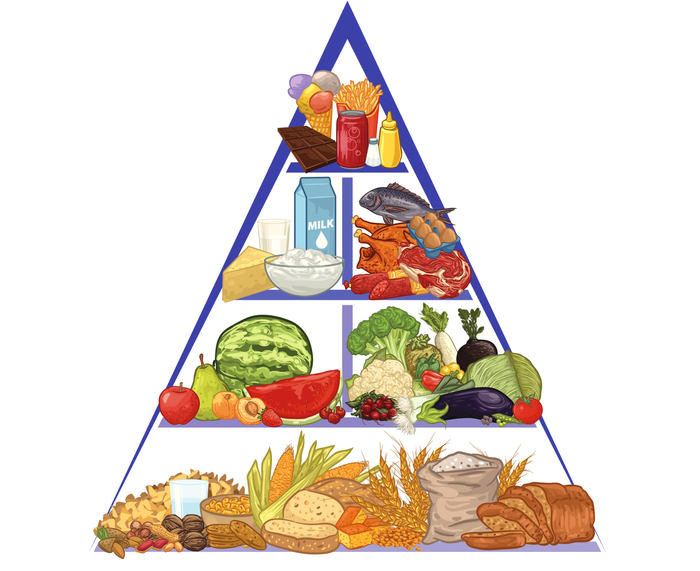 O stravu našich detí sa starajú kuchárky Školskej jedálne pri ZŠ sv. Cyrila a Metoda , Markušovská cesta 8, Spišská Nová Ves. Do CMŠ sa strava donáša z kuchyne budovy ZŠ zo Šj v prepravných nádobách podľa predpisov. Do výdajne stravy stravu donáša a vydáva pracovníčka školskej jedálne s odbornou spôsobilosťou. Za hygienu vo výdajni CMŠ  zodpovedá pracovníčka školskej jedálne . Za kvalitu a predpísané množstvo stravy zodpovedá vedúca Školskej jedálne pri ZŠ a za prípravu a technologické postupy zodpovedá hlavná kuchárka a pomocná kuchárka.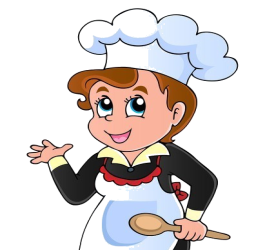 Personálne obsadenie : Vedúca Šj : Ivana SalajováHlavná kuchárka: Mária HamráčkováPomocná kuchárka: Mária MingáčováStrava je základ dobrého zdravia aj nálady detí , preto deťom ponúkame zdravú stravu .V škôlke dbáme na zdravé stravovanie detí,  desiaty, obedy a olovranty sú pripravované v súlade s predpísanými odporúčanými dennými dávkami stavebných látok, vitamínov, minerálov a stopových prvkov potrebných pre rast a vývoj dieťaťa. 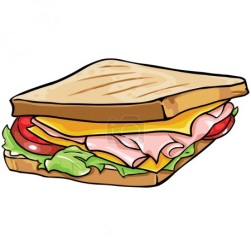 Pripravujeme rôzne druhy nátierok z čerstvej  zeleniny, mliečnych výrobkov, strukovín a z rôznych druhov čerstvého mäsa/kuracie, bravčové, hovädzie a ryby/,rôzne kaše, pudingy, ovocné pyré. Chlieb a pečivo k nátierka je čerstvé a nikdy sa nepodáva po dátume spotreby.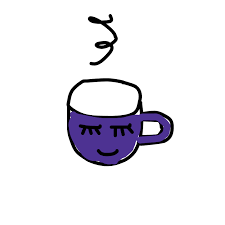 Nápoje pre deti sa podávajú ku každému hlavnému a doplnkovému jedlu v podobe pitnej vody, mlieka a mliečnych nápojov , voda s ovocným sirupom s najmenej 50% ovocnej zložky  a nesladených ovocných čajov .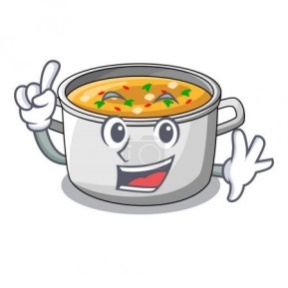 Polievky sú pripravované  s použitým zeleniny, strukovín, mias, mlieka s prídavkov rôznych druhov závariek do polievky /ovsené vločky, pohánky, krúpy, opekané pečivo, semolinové  cestoviny  a atď./ Hlavné jedlá sú pripravované z mäsa bravčového, hovädzieho, teľacieho ,kuracieho, morčacieho, králičieho a rôznych druh rýb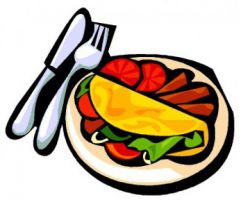  / napr. sumček africký, losos, rybie filé, /.Mäsa so zníženou dávkou sú zmesi mäsa s ryžou, ovsených vločiek, pečiva, zemiakov.Zeleninové jedlá sú pripravované s požitým       zeleniny, strukovín, obilnín a ich kombinácií s použitým mlieka ,mliečnych výrobkov a vajec. Múčne jedlá sú pripravované s použitým múky, vajec, mlieka, tvarohu , ovocia a pod.Denné menu je zložené z kvalitných čerstvých surovín upravených do zdravej alternatívy.Za organizáciu a výchovný proces v jedálni zodpovedá riaditeľka a učiteľky MŠ.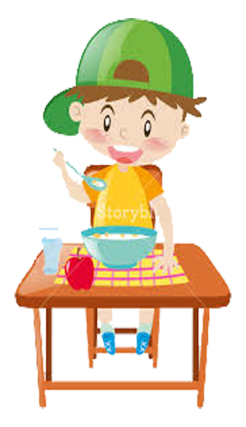 Učiteľky vedú deti k osvojeniu si základných návykov kultúrneho stolovania v maximálnej miere pri tom uplatňujú individuálny prístup k deťom. Počas jedla učiteľka deti nenásilne usmerňuje. Nenúti deti jesť!Podľa vyspelosti detí riaditeľka MŠ rozhodne k podávaniu kompletného príboru.deti 3 -4  ročné používajú lyžičku a vidličku deti 5 -6 ročné používajú kompletný príborModlitba :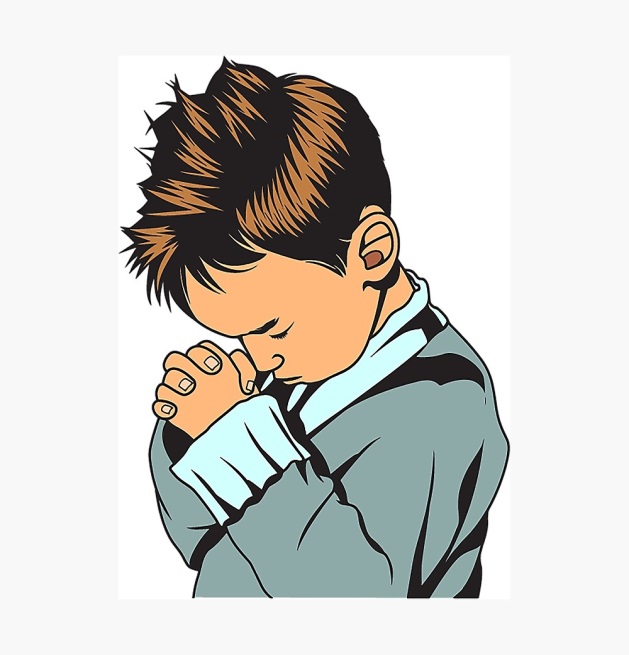 Pred jedlomJežiško, dnes prosíme Ťa,                             ráč nám jedlo požehnať.Prisadni si k nášmu stolu a najesť sa môžeme spolu .Po jedleZa jedlo Ti ďakujeme,ďakujeme za dary,že sme sa už občerstvili,sily nove nabrali.